1) Four cookies cost £3.20. How much would you pay for:a) 8 cookies		b) 20 cookies	c) 10 cookies	d) 15 cookies2) 3 pens cost £1.20. How much would you pay for:a) 6 pens		b) 9 pens		c) 1 pen		d) 15 pens		3) To make soup for 4 people, you need 800g of tomatoes and 600g of cream. Tom only has 400g of tomatoes. How much cream should he use?Q1.Here are the ingredients for fish pie for two people.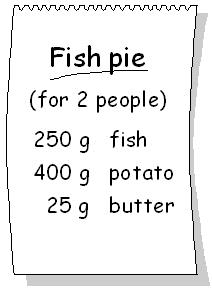 Omar makes fish pie for 3 people.How many grams of fish should he use?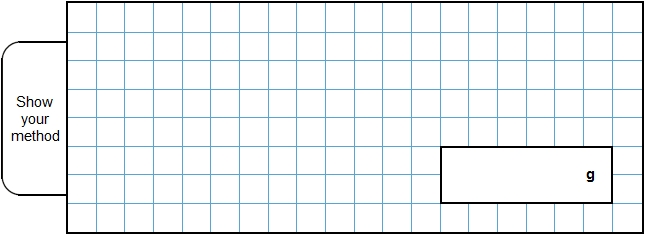 2 marksQ2.Here is a recipe for pasta sauce.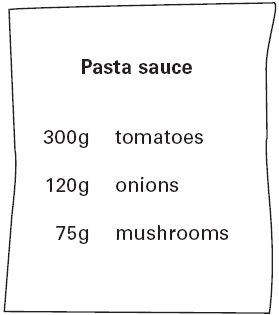 Josh makes the pasta sauce using 900 g of tomatoes.What weight of onions should he use?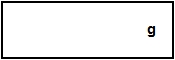 1 markQ5.Here is a recipe for fruit smoothies.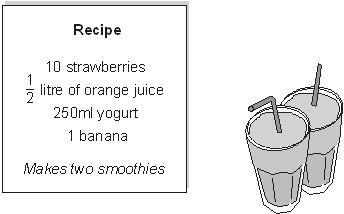 Stefan uses the recipe to make smoothies.
He uses 1 litre of orange juice.How many strawberries does he use?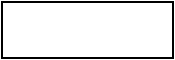 1 markQ6.How many kilograms of pasta does he need for 8 people?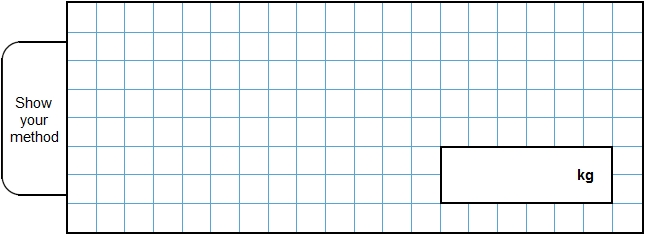 2 marksQ1.A stack of 10 identical boxes is 140 cm tall.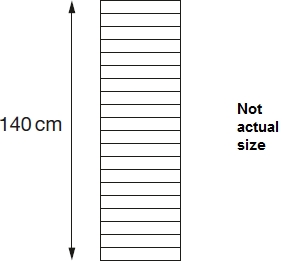 Stefan takes three boxes off the top.How tall is the stack now?Q2.A stack of 20 identical boxes is 140 cm tall.Stefan takes two boxes off the top.How tall is the stack now?Q3.A stack of 10 identical boxes is 140 cm tall.Stefan takes four boxes off the top.How tall is the stack now?Q3.A stack of 10 identical boxes is 140 cm tall.Stefan takes three boxes off the top.How tall is the stack now?Q4.Peanuts cost 60p for 100 grams.What is the cost of 350 grams of peanuts?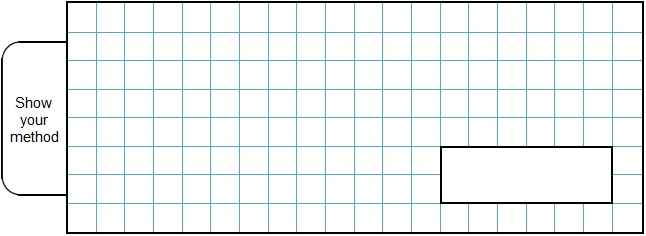 2 markRaisins cost 80p for 100 grams.Jack pays £2 for a bag of raisins.How many grams of raisins does he get?2 markQ5.Cheddar cheese costs £7.50 for 1 kg.Marie buys 200 grams of cheddar cheese.How much does she pay?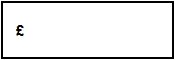 1 markCream cheese costs £3.60 for 1 kg.Robbie buys a pot of cream cheese for 90p.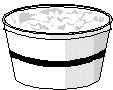 How many grams of cream cheese does he buy?2 marksQ9.These are the prices of cheese in a shop.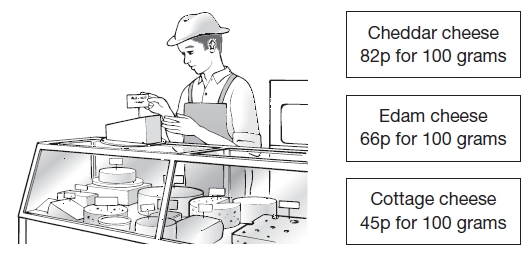 Mina buys 200 g of Cheddar cheese and 150 g of Edam cheese.How much does she pay altogether?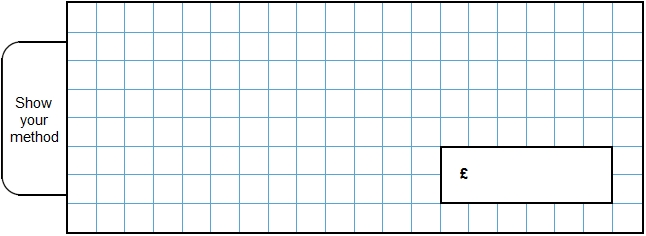 2 marksSeb buys some cottage cheese for £1.35.How many grams of cottage cheese does he get?1 markDay 1 – Group 1:  Solve problems involving the relative size of two quantitiesDay 1 – Group 1:  Solve problems involving the relative size of two quantitiesSolve simple problems involving the relative sizes of two quantises (input)Solve problems scaling recipesSolve problems in a variety of contextsChen is cooking some pasta.The recipe says he needs 350 grams of pasta for 4 people.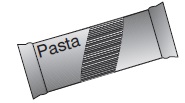 